Publicado en 28290 el 17/02/2015 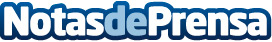 Data Science: storytelling con números para generar valor de negocioEn el 2018 habrá un déficit de entre 140.000 y 190.000 profesionales con perfiles formados en analítica de datos y con el know how que ayude a la toma eficiente de decisiones en las empresas. Ingenieros, matemáticos y estadistas serán los perfiles más demandados por las organizaciones en los próximos años.
Datos de contacto:Idoia CantollaDirectora Área de Comunicación664297128Nota de prensa publicada en: https://www.notasdeprensa.es/data-science-storytelling-con-numeros-para Categorias: Marketing Programación Juegos Madrid Emprendedores E-Commerce Software Recursos humanos http://www.notasdeprensa.es